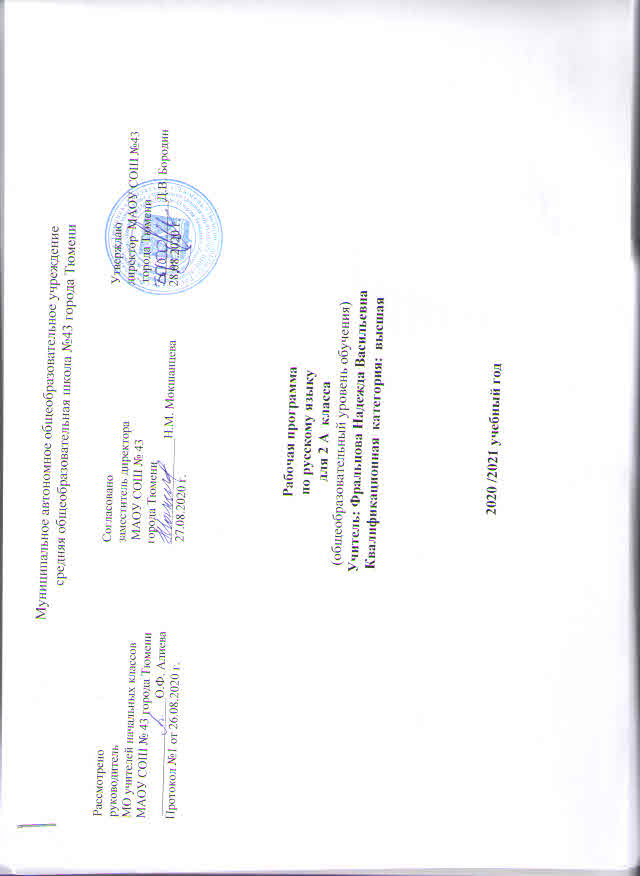 Пояснительная запискаРабочая программа по предмету «Русский язык» для 2 класса составлена на основе федерального закона от 29.12.2012г № 273 – ФЗ «Об образовании в Российской Федерации» в соответствии с требованиями Федерального государственного образовательного стандарта начального общего образования (приказ от 06.10.2009г. № 373 «Об утверждении и введении в действие федерального государственного образовательного стандарта начального общего образования), на основе основной образовательной программы начального общего образования, согласно учебному плану МАОУ СОШ №43 города Тюмени на 2020 – 2021 учебный год.Обучение русскому языку направлено на достижение следующих целей:  Ознакомление учащихся с основными положениями науки о языке;Формирование умений и навыков грамотного, безошибочного письма;Развитие устной и письменной речи учащихся;Развитие языковой эрудиции школьника, его интереса к языку и речевому творчеству.Познавательная цель предполагает ознакомление учащихся с основными положениями науки о языке и формирование на этой основе знаково-символического восприятия и логического мышления учащихся;Социокультурная цель изучения русского языка включает формирование коммуникативной компетенции учащихся - развитие устной и письменной речи, монологической и диалогической речи, а также навыков грамотного, безошибочного письма как показателя общей культуры человека.Научно-исследовательская цель реализуется в процессе ознакомления учащихся с основными положениями науки о языке.Систематический курс русского языка представлен как совокупность понятий, правил, сведений, взаимодействующих между собой, и имеет познавательно-коммуникативную направленность. Это предполагает развитие коммуникативной мотивации, пристальное внимание к значению и функциям всех языковых единиц. В программе курса выделяются 3блока, каждый из которых соответствует целям обучения русскому языку: «Как устроен наш язык», «Правописание», «Развитие речи». Уроки блока «Как устроен наш язык» реализуют цель ознакомления учеников с основами лингвистических знаний: фонетика, графика и орфоэпия, состав слова (морфемика), грамматика (морфология и синтаксис) русского языка.          Уроки блока «Правописание» формируют навыки грамотного, безошибочного письма.          Уроки блока «Развитие речи» призваны совершенствовать коммуникативные умения учащихся в условиях устного и письменного общения.Такое структурирование курса позволяет успешно реализовать цели развития логического и абстрактного мышления; решить практические задачи по формированию навыков грамотного , безошибочного письма и развитию речи учащихся; сделать ученика субъектом обучения, когда на каждом уроке ученик чётко осознаёт, что и с какой целью он выполняет; избавит ученика от психологической утомляемости.Важной отличительной стороной данной программы является ориентация ученика не на заучивание определений и правил, а на ознакомление с устройством и функционированием родного языка, овладение умениями выделения и характеристики языковых единиц с опорой на алгоритмы. Материал, превышающий уровень требований, призван расширить кругозор второклассников, познакомить с интересными фактами и явлениями из жизни родного языка, что позволяет реализовать дифференцированный и индивидуальный подход к обучению.2.Обшая характеристика учебного предметаПри реализации данной рабочей программы  применяется классно – урочная система обучения. Таким образом, основной формой организации учебного процесса является урок. При обучении учащихся по данной рабочей программе используются следующие общие формы обучения:индивидуальная (консультации);групповая (учащиеся работают в группах, создаваемых на различных основах: по темпу усвоения – при изучении нового материала, по уровню  учебных достижений – на обобщающих по теме  уроках);фронтальная (работа учителя сразу со всем классом в едином темпе с общими задачами);парная (взаимодействие между двумя учениками с целью осуществления взаимоконтроля).3.Описание места учебного предмета в учебном планеНа  изучение  курса «Русский язык» во  2  классе  отводится  170  часов  в  год по 5 часов в неделюВ том числе:Контрольных диктантов – 9Контрольных списываний -44.Описание ценностных ориентиров содержания учебного предметаОдним из результатов обучения русскому языку является осмысление и интериоризация (присвоение) учащимися системы ценностей.Ценность добра – осознание себя как части мира, в котором люди соединены бесчисленными связями, в том числе с помощью языка; осознание постулатов нравственной жизни (будь милосерден, поступай так, как ты хотел бы, чтобы поступали с тобой).Ценность общения – понимание важности общения как значимой составляющей жизни общества, как одного из основополагающих элементов культуры.Ценность природы основывается на общечеловеческой ценности жизни, на осознании себя частью природного мира. Любовь к природе – это и бережное отношение к ней как среде обитания человека, и переживание чувства её красоты, гармонии, совершенства. Воспитание любви и бережного отношения к природе через тексты художественных и научно-популярных произведений литературы.Ценность красоты и гармонии – осознание красоты и гармоничности русского языка, его выразительных возможностей.Ценность истины – осознание ценности научного познания как части культуры человечества, проникновения в суть явлений, понимания закономерностей, лежащих в основе социальных явлений; приоритетности знания, установления истины, самого познания как ценности.Ценность семьи. Понимание важности семьи в жизни человека; осознание своих корней; формирование эмоционально-позитивного отношения к семье, близким, взаимной ответственности, уважение к старшим, их нравственным идеалам.Ценность труда и творчества – осознание роли труда в жизни человека, развитие организованности, целеустремлённости, ответственности, самостоятельности, ценностного отношения к труду в целом и к литературному труду, творчеству.Ценность гражданственности и патриотизма – осознание себя как члена общества, народа, представителя страны, государства; чувство ответственности за настоящее и будущее своего языка; интерес к своей стране: её истории, языку, культуре, её жизни и её народу.Ценность человечества – осознание себя не только гражданином России, но и частью мирового сообщества, для существования и прогресса которого необходимы мир, сотрудничество, толерантность, уважение5.Личностные, метапредметные и предметные результаты освоения учебного предметаДанная программа обеспечивает достижение необходимых личностных, метапредметных, предметных результатов освоения курса, заложенных в ФГОС  НООЛичностные результаты:принятие и освоение социальной роли обучающегося;развитие мотивов учебной деятельности и формирование личностного смысла учения;развитие навыков сотрудничества со взрослыми и сверстниками;овладение способностью принимать и сохранять цели и задачи учебной деятельности, поиска средств ее осуществления;освоение начальных форм познавательной и личностной рефлексии;Метапредметные результаты:использование знаково-символических средств представления информации для создания моделей изучаемых объектов и процессов, схем решения учебных и практических задач;овладение логическими действиями сравнения, анализа, синтеза, обобщения, классификации;готовность слушать собеседника и вести диалог;развитие этических чувств, доброжелательности и эмоционально-нравственной отзывчивости, понимания и сопереживания чувствам других людей;Предметные результаты:активное использование речевых средств  для решения коммуникативных и познавательных задач.овладение навыками смыслового чтения текстов различных стилей и жанров в соответствии с целями и задачами; осознанно строить речевое высказывание в соответствии с задачами коммуникации6.Содержание учебного курса «Как устроен наш язык» (основы лингвистических знаний) – 54ч.:Фонетика – 10 часовЧто изучает фонетика? Звуки и буквы. Обозначение звуков на письме. Гласные и согласные звуки и буквы. Гласные буквы Е, е, Ё, ё, Ю, ю, Я, я, их функции. Согласные твёрдые и мягкие, звонкие и глухие. Согласные парные и непарные по твёрдости-мягкости, звонкости-глухости. Слог. Ударение. Перенос.Слово и предложение – 6 ч.Слово как единство звучания (написания) и значения. Слова с предметным значением – имена существительные. Слова, называющие признаки, - имена прилагательные. Слова, обозначающие действия, - глаголы.  Предложение. Отличие предложения от слова. Повествовательные, вопросительные и побудительные предложения. Знаки препинания в конце предложений. Восклицательные и невосклицательные предложения. Слова в предложении.Состав слова и словообразование -18 ч.Форма слова. Окончание. Слова изменяемые и неизменяемые. Корень слова. Однокоренные слова. Чередование согласных в корнях. Суффикс. Суффиксальный способ образования слов. Приставка. Приставочный способ образования слов. Основа слова. Приставочно-суффиксальный способ образования слов.Лексика – 20 ч.Слово и его лексическое значение. Слово в словаре и в тексте. Определение значения слова в толковом словарике учебника. Слова однозначные и многозначные.Синонимы. Антонимы. Омонимы. Слова исконные и заимствованные.Устаревшие слова.Фразеологизм. Фразеологизм и слово. Использование фразеологизмов.«Правописание» (формирование навыков грамотного письма) – 77 ч.Правописание жи-ши, ча-ща, чу-щу. Обозначение мягкости согласных с помощью мягкого знака. Перенос слов.Правописание заглавной буквы. Правописание гласных  и согласных в корнях: безударная проверяемая гласная в корне, проверяемая согласная и непроизносимая согласная. Правописание беглой чередующейся гласной е в корне при словообразовании (башня – башенка).             Правописание суффиксов имён существительных:  -онок-, -енок-, -ок-, -ек-, -ик-,  -ост (ь)-. Правописание суффиксов имён прилагательных: -ов-, -ев-, -ив-, -чив-, -лив-. Правописание приставок: об-, от-, до-, по-, под-, про-, за-, на-, над-. Правописание разделительных твёрдого и мягкого знаков. Правописание предлогов и приставок.«Развитие речи» -39ч. Текст. Признаки текста. Смысловое единство предложений в тексте. Заглавие текста. Подбор заголовков к данным текстам. Определение по заголовкам содержания текстов. Выражение в тексте законченной мысли, отработка вариантов окончания текстов. Начало текста (зачин), подбор и придумывание подходящих по смыслу зачинов к данным текстам.Последовательность предложений в тексте. Корректирование текстов с нарушенным порядком предложений; включение недостающего по смыслу предложения и изъятие избыточного в смысловом отношении предложения.Абзац. Последовательность абзацев в тексте. Корректирование текстов с нарушенной последовательностью абзацев.Комплексная работа над структурой текста: озаглавливание, корректирование  порядка предложений и абзацев.План текста. Составление планов к данным текстам. Озаглавливание возможного текста по предложенным планам.Типы текстов: описание, повествование, рассуждение, - их особенности.Резервные часы (16 ч.) распределены следующим образом:1 четверть: урок № 11-1 ч; № 26-1 ч; № 39-1 ч.2 четверть: урок № 55-1 ч; №66-1 ч; №67-1 ч; № 74-1 ч.3 четверть: урок № 13- 1ч; №25-1 ч; № 34-1 ч; №38-1 ч; № 47-1 ч.4 четверть: урок № 61-1 ч; № 74-1 ч; № 85-1 ч; № 90 -1 ч7.Тематическое планирование с определением основных видов учебной деятельности обучающихся8. Описание материально-технического обеспечения образовательного процессаПрограмма обеспечена следующим методическим комплектом:Программа «Русский язык.  1-4 классы, С. В. Иванов, М. И. Кузнецова, А. О. Евдокимова, Москва . Издательский центр «Вентана-Граф» 2013 г.С.В. Иванов, А.О. Евдокимова, М.И. Кузнецова, Л.В. Петленко, В.Ю. Романова. Русский язык: 2 класс: Учебник для учащихся общеобразовательных учреждений: в 2 ч.  Ч. 1, 2 / Под ред. С.В. Иванова. – М.: Вентана-Граф, 2013 г.М.И. Кузнецова Пишем грамотно: 2 класс: рабочая тетрадь № 1 ,2 для учащихся общеобразовательных учреждений  /М.И. Кузнецова. - 3-е изд., перераб. – М.: Вентана-Граф, 2014 г.Романова В.Ю., Петленко Л.В.  Оценка достижения планируемых результатов обучения: контрольные работы, диктанты, изложения /В.Ю. Романова, Л.В. Петленко / Под ред. С.В. Иванова. – М.: Вентана-Граф, 2014 г.Диагностика уровней формирования предметных умений и УУД  Т. М. Лаврентьева  О. А. Исакова  Волгоград, издательство «Учитель». 2014 г.Большая книга заданий по русскому языку Г. В. Дорофеева  Москва, ООО «Издательство «Эксмо». 2013 г.Учебно-методический  комплект  допущен  Министерством  образования  РФ  и  соответствует  федеральному  компоненту  государственных образовательных  стандартов  начального  общего  образования. Специфическое оборудованиеАлфавит;Таблицы к основным разделам грамматического материала;Наборы сюжетных (предметных) картинок в соответствии с тематикой, определённой в программе;                                                           9.Планируемые результаты изучения учебного предметаК концу обучения во 2 классе учащиеся научатся:различать, сравнивать, кратко характеризовать:звуки и буквы, гласные и согласные звуки и буквы, твёрдые и мягкие, звонкие и глухие согласные звуки;слово и предложение;изменяемые и неизменяемые слова;формы слова и однокоренные слова;слова, называющие предмет, признак предмета, действие предмета;предложения по цели высказыванияпредлоги и приставки  (на уровне правописания);выделять, находить:корень, суффикс, приставку, окончание;лексическое значение слова в толковом словаре;многозначные слова, синонимы, антонимы;основную мысль текста;решать практические задачи:составлять слово по заданной словообразовательной модели;подбирать заголовок к данному тексту, озаглавливать собственный тест, определять по заголовкам содержание текста;исправлять деформированный текст (с нарушенным порядком следования частей)применять правила правописания:   гласных после шипящих (жи-ши, ча-ща, чу-щу);   заглавной буквы в изученных случаях;   безударных проверяемых гласных в корнях;   звонких и глухих согласных в корне;   словарных слов, определённых программой;   разделительного мягкого знака;правописание приставок: об-,от-, до-, -по-, под-, про-, за-, на-, над.Ученик получит возможность научиться:устанавливать значения суффиксов и приставок;определять способы образования слов;различать однозначные и многозначные слова;подбирать синонимы для устранения повторов в тексте;подбирать антонимы для точной характеристики предметов при их сравнении;применять правило правописания суффиксов имён существительных и прилагательных;подбирать примеры слов с определённой орфограммой;определять по предложенным заголовкам содержание текста;составлять план текста;определять тип текста;соблюдать нормы современного русского литературного языка в собственной речи и оценивать соблюдение этих норм в речи собеседников.Система оценки достижения планируемых результатов освоения предметаОсобенности контроля тесно связаны с построением курса русского языка. Основные принципы отбора содержания и его методического построения: дифференцированный подход к изучению русского языка (созданий условий для выбора заданий, посильных для учащихся); разноуровневость обучения с учётом индивидуальных особенностей школьников (при единой познавательной  цели языковой материал различается разной ступенью трудности); обеспечение предпосылок для личносто-ориентированного обучения (к достижению единой цели учащиеся идут разными, индивидуальными путями). Этими методическими идеями обусловлены принципы контролирующе-оценочной деятельности:Принцип «блокового» контроля – все письменные работы по русскому языку рекомендуется проводить по блокам.Принцип дифференциацииПринцип выбора – наличие в контрольных работах дополнительных заданий ставит ученика в ситуацию выбора: получить или не получить дополнительную оценку, попробовав свои силы при выполнении нестандартных творческих заданий.Контроль за уровнем достижений учащихся по русскому языку проводятся в форме письменных работ: контрольных работ (текущих, итоговых), тестовых заданий, диктантов, грамматических заданий, контрольных списываний, изложений.Инструментарий для оценивания результатов.Контроль за уровнем достижений учащихся по русскому языку проводится в форме письменных работ:диктантов,грамматических заданий,контрольных списываний,изложений,тестовых заданий.Диктант служит средством проверки орфографических и пунктуационных умений и навыков.Грамматический разбор есть средство проверки степени понимания учащимися изучаемых грамматических явлений, умения производить простейший языковой анализ слов и предложений.Контрольное списывание, как и диктант, - способ проверки усвоенных орфографических и пунктуационных правил, сформированности умений и навыков. Здесь также проверяется умение списывать с печатного текста, обнаруживать орфограммы, находить границы предложения, устанавливать части текста, выписывать ту или иную часть текста.Изложение (обучающее) проверяет, как идет формирование навыка письменной речи; умения понимать и передавать основное содержание текста без пропусков существенных моментов; умения организовать письменный пересказ, соблюдая правила родного языка.Тестовые задания - динамичная форма проверки, направленная на установление уровня сформированности умения использовать свои знания в нестандартных учебных ситуациях.Тексты диктантов подбираются средней трудности с расчетом на возможность их выполнения всеми детьми. Каждый текст включает достаточное количество изученных орфограмм (примерно 60% от общего числа всех слов диктанта). Текст не должен иметь слова на не изученные к данному моменту правила или такие слова заранее выписываются на доске. Нецелесообразно включать в диктанты и слова, правописание которых находится на стадии изучения.В качестве диктанта предлагаются связные тексты - либо авторские, адаптированные к возможностям детей, либо составленные учителем. Тематика текста должна быть близкой и интересной детям: о природе, дружбе, жизни детей, родной стране, путешествиях и т.п. Предложения должны быть просты по структуре, различны по цели высказывания и состоять из 2-8 слов с включением синтаксических категорий, которые изучаются в начальной школе (однородные члены предложения)Оценка достижения предметных результатов ведётся как в ходе текущего и промежуточного оценивания, так и в ходе выполнения итоговых проверочных работ. При этом итоговая оценка ограничивается контролем успешности освоения действий, выполняемых второклассниками с предметным содержанием. Контрольные работы проводятся по блокам. Во 2 классе предлагаются работы к урокам блоков «Как устроен наш язык» и «Правописание». В календарно-тематическом планировании для каждой контрольной работы указан примерный срок её проведения.Календарно-тематическое планирование по предмету «Русский язык»№ п/пРаздел, количество часовТема Виды деятельности обучающихся1«Как устроен наш язык» (основы лингвистических знаний)-54 ч.Фонетика-10 ч.Слово и предложение-6 ч.Состав слова и словообразование-18 ч.Лексика-20 ч.Различать: парные и непарные по твёрдости-мягкости  (звонкости-глухости) согласные звуки; Делить слова на слоги;Переносить слова;Проверять безударные гласные в корне; парные звонкие и глухие согласные; непроверяемые  гласные и согласные в корнях слов;Выделять: окончание, приставку, корень, суффикс;Подбирать однокоренные слова;Сравнивать: изменяемые и неизменяемые слова;Кратко характеризовать: формы слова и однокоренные слова.Находить: лексическое значение слова в толковом словаре:Использовать: алфавит при работе со словарями и справочниками;Уточнять написание слова по орфографическому словарю учебника.       2«Развитие речи»                           39 ч.Сравнивать: предложения по цели высказывания; предложения с восклицательной и невосклицательной интонацией.Выделять: основную мысль текста;Решать: учебные и практические задачи;Проверять: собственный и предложенный тексты;Подбирать :заголовок  к предложенному тексту, озаглавливать собственный текст;Исправлять деформированный текст.3Правописание» (формирование навыков грамотного письма)Итого:77 ч.170 ч.Применять: правило правописания суффиксов имён существительных и прилагательных;Устанавливать значения суффиксов и приставок; Определять: способы образования слов;Подбирать: примеры слов с определённой орфограммой.1 четвертьКонтрольные диктанты-1Контрольное списывание-1Стартовая диагностика-12 четвертьКонтрольные диктанты-2Контрольное списывание-13 четвертьКонтрольные диктанты-3Контрольное списывание-14 четвертьКонтрольные диктанты-2Контрольное списывание-1Итого Контрольные диктанты-8Контрольное списывание-4Стартовая диагностика-1№ п/пРаздел Тема урокасрокиРезультатыРезультатыРезультатыОсновные виды учебной деятельностиМатериальнотехническая база, ЭОРыФормы организации образовательного процесса№ п/пРаздел Тема урокасрокиЛичностныеМетапредметные (УУД, работа с текстом)    ПредметныеОсновные виды учебной деятельностиМатериальнотехническая база, ЭОРыФормы организации образовательного процесса1 четверть-45 ч.Как устроен наш язык-7 ч.Звуки речи и буквы.2.09Осознание языка как основного средства человеческого общения. Способность к самооценке.Умение использовать язык с целью поиска необходимой информации в различных источниках для решения учебных задач.Умение (в объеме изученного) находить, сравнивать, классифицировать, характеризовать такие языковые единицы, как звук, буква; способность контролировать свои действия, проверять написанное. Знание особенностей различия звуков и букв. Умение выделять звуки в потоке речи. Умение различать  произношение и написание слов.Распознавать звуки, проводить фонетический разбор словЛента буквУрок повторения и систематизации знаний.Гласные и согласные звуки и их буквы.3.09Способность к самооценке на основе наблюдения за собственной речью. Формирование ориентации на понимание предложений и оценок учителей и товарищей; на понимание причин успехов в учебе.Способность ориентироваться в целях, задачах, средствах и условиях общения. Умение работать в информационной среде. Выполнение учебных действий в разных формах.Умение (в объеме изученного) находить, сравнивать, классифицировать, характеризовать такие языковые единицы, как звук, буква; способность контролировать свои действия, проверять написанное. Знание особенностей различия звуков и букв. Умение выделять звуки речи. Распознавать гласные и согласные звуки и различать их в транскрипцииЛента буквТаблица Урок-играОбозначение звуков речи на письме. 4.09Понимание того, что правильная устная и письменная речь есть показатели индивидуальной культуры человека..Умение использовать язык с целью поиска необходимой информации в различных источниках для решения учебных задач. Умение принимать роль в учебном сотрудничестве; подводить анализируемые объекты под понятия разного уровня обобщения.Умение обозначать мягкость согласных звуков на письме. Умение цитировать суждения о звуковых моделях слов. Умение различать безударные и ударные гласные. Умение приводить примеры безударных и ударных гласных.Наблюдать за  звуками  в словах, замена одного звука другим.Таблица Урок повторения и систематизации знанийУдарные и безударные гласные звуки в слове.7.09Восприятие русского языка как явления национальной культуры. Владение коммуникативными умениями с целью реализации возможностей успешного сотрудничества с учителем и учащимися класса при работе в группах.Способность ориентироваться в целях, задачах, средствах и условиях общения. Умение принимать роль в учебном сотрудничестве; подводить анализируемые объекты под понятия разного уровня обобщения.Понимание смыслоразличительной функции ударения в слове.Применять артикуляционные приемыраспознавания гласных звуков.Карточки Урок повторения и систематизации знаний5Согласные звуки.8.09Способность к самооценке на основе наблюдения за собственной речью. Формирование ориентации на понимание предложений и оценок учителей и товарищей; на понимание причин успехов в учебе.Умение задавать вопросы. Умение принимать и сохранять учебную задачу; строить сообщение в устной форме; находить в материалах учебника ответ на заданный вопрос; осуществлять синтез как составление целого из частей.Умение (в объеме изученного) находить, сравнивать, классифицировать, характеризовать такие языковые единицы, как звук, буква; способность контролировать своидействия, проверять написанное.. Подбирать упражнения.на артикуляцию согласных звуковКарточки Урок повторения и систематизации знаний.6Согласные твердые и мягкие, звонкие и глухие.9.09Формирование умения оценивать свою работу и работу одноклассников на основе заданных критериев.Умение использовать язык с целью поиска необходимой информации в различных источниках для решения учебных задач.Умение различать согласные твердые и мягкие. Умение (в объеме изученного) находить, сравнивать, классифицировать, характеризовать такие языковые единицы, как звук, буква; способность контролировать свои действия, проверять написанное.Наблюдать за  звуками  в словах, замена одного звука другим.Схемы Урок повторения и систематизации знаний.7Звонкие согласные  в конце слова.10.09Восприятие русского языка как явления национальной культуры. Владение коммуникат. умениями с целью реализации возможностей успешн.сотрудничества с учителем и учащимися классаСпособность ориентир.в целях, задачах, средствах и условиях общения. Умение принимать роль в учебном сотрудничествеУмение различать согласные звонкие и глухие. Знание звуковых моделей слов.Сопоставлятьзвуковую ибуквенную запись слов.Схемы Таблица Урок повторения и систематизации знаний.8Правописание-4 ч.Учимся писать сочетания жи-ши.11.09Восприятие русского языка как явления национальной культуры.Способность к самооценке.Умение выбирать адекватные языковые средства для успешного решения коммуникативных задач (диалог, устные монологические высказывания, письменные тексты) с учетом особенностей разных видов речи и ситуаций общения.Умение писать слова с сочетаниями жи-ши. Знание различий произношения и написания  слов с изученной орфограммой. Знание алгоритма правописания.Обсуждать  вопрос: есть ли мягкаяпара у звуков [ж] [шТаблица Урок-путешествие.9Учимся писать сочетания ча-ща.14.09Восприятие русского языка как явления национальной культуры. Способность к самооценке.Способность ориентироваться в целях, задачах, средствах и условиях общенияУмение писать слова с сочетаниями ча-ща. Умение пользоваться правилом. Знание алгоритма правописания.Объяснять написание буквы «а»после [ч] [щ]Таблица Комбинированный10Учимся писать сочетания чу-щу.15.09Формирование умения оценивать свою работу и работу одноклассников на основе заданных критериев.Понимание необходимости ориентироваться на позицию партнера, учитывать различные мнения и координировать различные позиции в сотрудничестве с целью успешного участия в диалоге.Умение писать слова с сочетаниями чу-щу. Умение пользоваться правилом. Знание алгоритма правописания.Применять полученные знания о сочетаниях жи-ши, ча-ща, чу-щу, на письме.Таблица Урок повторения и систематизации знаний.11Входная контрольная работа  16.09Способность к самооценке на основе наблюдения за собственной речью.Умение принимать установленные правила в планировании и контроле способа решения учебной задачи.Знание изученных в первом классе правилИспользовать приобретённые знания и умения в практичес.деятельностиКонтрольный урок12Как устроен наш язык-2 ч.Разделительный мягкий знак. 17.09Способность к самоорганизованности. Владение коммуникативными умениями. Формирование интереса к предметно-исследовательской деятельности, предложенной в учебнике и учебных пособиях.Способность ориентироваться в целях, задачах, средствах и условиях общения. Понимание причины неуспешной учебной деятельности и способность конструктивно действовать в условиях неуспехаУмение обозначать мягкость согласных на письме. Знание алгоритма правописания.Применять правило на письме, определять кол-во слоговКарточки Урок систематизации знаний.13Слог.18.09Восприятие русского языка как явления национальной культуры. Способность к самооценке.Умение задавать вопросы. Умение принимать роль в учебном сотрудничестве, подводить анализируемые объекты под понятия разного уровня обобщения.Умение различать парные по звонкости-глухости согласные. Умение аргументировать своё понимание и непонимание изучаемой проблемы. Знание алгоритма правописания.Применять: правила переноса слов; способы определения ударенияКарточки Урок изучения нового материала.14Правописание -2 ч.Учимся переносить слова.21.09Формирование интереса к предметно-исследова-тельской деятельности, предложенной в учебнике и учебных пособиях.Умение использовать язык с целью поиска необходимой информации в различных источниках для решения уч.задач.Умение делить слова на слоги; определять количество слогов  в слове, применять правила к ситуациям в практике. Знание алгоритма правописания.Наблюдать  над способами переноса словТаблица Комбинированный урок.15Учимся переносить слова.22.09Понимание того, что правильная устная и письменная речь есть показатели индивидуальной культуры человека.Стремление к более точному выражению собственного мнения и позиции.Осознание и применение способов переноса слов с буквами й, ь, ъ. Умение находить слова, которые переносить нельзя.Наблюдать  над способами переноса словТаблица Урок повторения и систематизации знаний.16Как устроен наш язык-1 ч.Слоги ударные и безударные. Роль ударения.23.09Осознание языка как основного средства человеческого общения.Способность ориентироваться в целях, задачах, средствах и условиях общения.Умение  определять ударный гласный в слове. Знание алгоритма нахождения ударного гласного.Определять ударные и безударные слоги.Таблица Урок закрепления.17Как устроен наш язык-6 ч.Слово. 24.09Формирование интереса к предметно-исследовательской деятельности, предложенной в учебнике и учебных пособиях.Владение коммуникативными умениями с целью реализации сотрудничества при работе в группах.Умение использовать язык с целью поиска необходимой информации в различных источниках для решения учебных задач.Умение осознавать слово как единство звучания (написания) и значения. Умение дифференцировать  слово и набор букв.Различать и определять предложения и словаСхемы Урок вхождения в новую тему.18Слова, называющие предметы.25.09 Знание понятия «имя существительное». Умение распознавать признаки имени существительного. Умение выбирать адекват.языковые средства для успеш. решения коммун. задач (диалог, устные монолог. высказывания, письменные тексты) с учетом особенностей разных видов речи Знание понятия «имя существительное». Умение распознавать признаки имени существительного.Различать слово, как грамматическую единицуТаблица Урок первичного ознакомления с материалом.19Слова, называющие признаки и действия предметов..28.09Восприятие русского языка как явления национальной культуры. Способность к самооценке.Способность ориентироваться в целях, задачах, средствах и условиях общения.Знание понятия «имя прилагательное». Умение распознавать признаки имени прилагательного.Различать слово, как грамматическую единицуТаблица Урок образования понятий, установление законов, правил.20Слово и предложение.29.09Формирование интереса к предметно-исследова-тельской деятельности, предложенной в учебнике и учебных пособиях.Понимание необходимости ориентироваться на позицию партнера, учитывать различные мнения и координировать различные позиции в сотрудничестве с целью успешного участия в диалоге.Знание видов предложений по цели высказывания. Умение различать слово и предложение. Умение классифицировать слова и предложения.Участвовать в обсуждении значений слов. Таблица Комбинированный урок.21Восклицательные и невосклицательные предложения.30.09Осознание языка как основного средства человеческого общения. Владение коммуникативными умениями с целью реализации возможностей успешного сотрудничества с  учителем и учащимися класса  при работе в группах.Стремление к более точному выражению собственного мнения и позиции.Знание видов предложений по эмоциональной окраске. Умение различать предложения по цели высказывания, интонации. Умение различать слова и предложения. Умение выделять слова в предложении.Сравнивать восклицательные и  невосклицательные предложения Таблица Урок изучения нового материала.22Слова в предложении.1.10Формирование умения оценивать  свою работу и работу одноклассников на основе заданных критериев.Умение принимать роль в учебном сотрудничестве; подводить анализируемые объекты под понятия разного уровня обобщенияПонимание особенностей «поведения» слов в предложении (изменение формы слова).Наблюдать над отдельными словами и предложениямиСхемы Урок изучения нового материала.23Как устроен наш язык-4 ч.Окончание как часть слова.2.10Формирование умения оценивать свою работу и работу одноклассников на основе заданных критериев.Формирование умения оценивать свою работу и работу одноклассников на основе заданных критериев.Умение находить и выделять окончание. Умение приводить примеры.Различать изменяемые и неизменяемые словаТаблица Урок изучения нового материала.24Изменение формы слова с помощью окончания.5.10Умение определять окончание как изменяемую часть слова. Умение цитировать правило.Умение задавать вопросы. Умение принимать роль в учебном сотрудничестве; подводить анализируемые объекты под понятия разного уровня обобщенияУмение определять окончание как изменяемую часть слова. Умение цитировать правило.Наблюдать за изменением формыслова. Карточки Комбинированный урок.25Неизменяемые слова.6.10Владение коммуникативными умениями с целью реализации возможностей успешного сотрудничества с  учителем и учащимися класса при работе в группах.Способность ориентироваться в целях, задачах, средствах и условиях общения.Знание слов, форма которых не изменяется. Умение выбирать  нужное из предложенного.Наблюдать над  неизменяемыми словамиКарточки Урок-игра26Контрольное списывание № 1 «Правописание сочетаний жи-ши, ча-ща, чу-щу; перенос слов».7.10Знание алгоритма списывания. Умение действовать по алгоритму.Понимание причины неуспешной учебной деятельности и способность конструктивно действовать в условиях неуспеха.Создание условий для самостоятельного анализа ошибок, проверка умения списывать текст.Использовать приобретённые знания и умения в практической деятельностиКомбинированный урок.27Правописание-2 ч.Анализ списывания, работа над ошибками. Вспоминаем правило написания прописной буквы.8.10 Способность к самооценке на основе наблюдения за собственной речьюУмение использовать язык с целью поиска необходимой информации в различных источниках для решения учебных задач.Знание правила написания слов с большой буквы. Умение демонстрировать правильное использование правила.Применять правила правописания заглавной буквы в изученных случаях.Иллюстрации Урок повторения и систематизации знаний.28Вспоминаем правило написания прописной буквы.9.10Способность к самооценке на основе наблюдения за собственной речью.Умение использовать язык с целью поиска необходимой информации в различных источниках для решения учебных задач.Знание правила написания слов с большой буквы. Умение демонстрировать правильное использование правила..Применять правила правописания заглавной буквы в изученных случаях.Иллюстрации Урок повторения и систематизации знаний.2930Как устроен наш язык-1 ч.Правописание-4 ч.Корень  как часть слова. Учимся писать буквы безударных гласных в корне слова.12.1013.10Осознание языка как основного средства человеческого общения. Владение коммуникативными умениями с целью реализации возможностей успешного сотрудничества с  учителем и учащимися класса при работе в группах.Понимание того, что правильная устная и письменная речь есть показатели индивидуальной культуры человека.Способность ориентироваться в целях, задачах, средствах и условиях общения. Умение принимать участие в учебном сотрудничестве; подводить анализируемые объекты под понятия разного уровня обобщения.Умение использовать язык с целью поиска необходимой информации в различных источниках для решения учебных задач.Знание понятия «корень слова». Умение выделять корень слова, приводить свои примеры.Знание правила обозначения безударных гласных в корне слова. Умение перечислять этапы процесса. Знание алгоритма правописания.Подбирать однокоренные слова, выделять в словах корень, составлять «Дерево корней»Анализировать слова с целью выявления безударного гласного звука в слове.ТаблицаКарточки  Комбинированный урок.Урок введения в новую тему31Учимся писать буквы безударных гласных в корне слова.14.10Восприятие русского языка как явления национальной культуры. Владение коммуникативными умениями с целью реализации сотрудничества при работе в парах.Умение выбирать адекватные языковые средства для успешного решения коммуникативных задач с учётом особенностей разных видов речи и ситуаций общения.Знание правила  обозначения безударных гласных в корне слова. Умение перечислять этапы процесса.Наблюдать над способомобозначения безударных гласных в корне слова.Карточки Урок первичного ознакомления с материалом.32Учимся писать буквы безударных гласных в корне слова15.10Способность к самооценке на основе наблюдения за собственной речью. Формирование интереса к предметно-исследователь-ской деятельности, предложенной в учебнике и учебных пособиях.Понимание необходимости ориентироваться на позицию партнера, учитывать различные мнения и координировать различные позиции в сотрудничестве с целью успешного участия в диалоге.Умение  находить и выделять корень слова. Умение демонстрировать правильное использование правилаСравнивать обозначениебуквами ударных и безударных гласныхКарточки Комбинированный урок.33Учимся писать буквы безударных гласных в корне слова.16.10Формирование ориентации на понимание предложений и оценок учителей и товарищей; на понимание причин успехов в учебеСтремление к более точному выражению собственного мнения и позиции.Умение определять способы проверки слов с безударной гласной в корне. Умение действовать по алгоритму.Наблюдать  над способом обозначения безударных гласных в корне словаТаблица Комбинированный урок34Как устроен наш язык-1 ч.Корень как общая часть родственных слов.19.10Восприятие русского языка как явления национальной культуры. Владение коммуникативными умениями с целью реализации сотрудничества при работе в парах.Умение использовать язык с целью поиска необходимой информации в различных источниках для решения учебных задач.Наблюдения за значением и звучание родственных слов,  умение  формулировать выводы при коллективной форме организации обучения.Умение использовать язык с целью поиска необходимой информации в различных источниках для решения учебных задач.Находить корень словаКарточки Урок изучения нового материала.35Правописание-5 ч.Учимся писать буквы безударных гласных в корне слова.20.10Формирование ориентации на понимание предложений и оценок учителей и товарищей; на понимание причин успехов в учебе.Стремление к более точному выражению собственного мнения и позиции.Умение определять способы проверки слов с безударной гласной в корне. Умение действовать по алгоритму.Разграничивать звуки, вызывающие трудности написания и звуки, не вызывающие трудностейКарточки Комбинированный урок36Учимся писать буквы безударных гласных в корне слова.21.10Формирование ориентации на понимание предложений и оценок учителей и товарищей; на понимание причин успехов в учебе.Формирование ориентации на понимание предложений и оценок учителей и товарищей; на понимание причин успехов в учебе.Умение определять способы проверки слов с безударной гласной в корне. Умение действовать по алгоритму.Наблюдать  над языковымматериалом, принимать участие в формулировании правила. Таблица Комбинированный урок37Учимся писать буквы безударных гласных в корне слова.22.10Способность к самооценке. Способность к самоорганизованности. Владение коммуникативными умениями.Активное использов.речи для решения разнообразных коммун. задач. Пониманиеприч.неуспешной учеб.деят. Разграничивать звуки, вызывающиетрудности, и звуки не вызывающи;трудности.Таблица Урок закрепления и систематизации знаний.38Учимся писать буквы согласных в корне слова23.10Осознание языка как основного средства человеческого общения. Владение коммуникативными умениями с целью реализации возможностей успешного сотрудничества с  учителем и учащимися класса  при работе в группах.Умение использовать язык с целью поиска необходимой информации в различных источниках для решения учебных задач. Умение принимать участие в учебном сотрудничестве; подводить анализируемые объекты под понятия разного уровня обобщения.Знание новой орфограммы «Парные по звонкости-глухости согласные». Умение определять место орфограммы в слове.Наблюдать  над языковымматериалом, принимать участие в формулировании правила. Таблица Урок изучения нового материала.39Контрольный диктант  № 1 по теме «Правописание безударных гласных в корне слова».2.11Умение устанавливать, с какими учебными задачами ученик может самостоятельно успешно справиться.Умение принимать установленные правила в планировании и контроле способа решения учебной задачи.Умение применять правила к ситуациям в практике..Использовать приобретённые знания и умения в практической деятельностиКонтрольный урок40Как устроен наш язык-4 ч.Однокоренные слова3.11Способность к самооценке. Способность к самоорганизованности. Владение коммуникативными умениямиАктивное использование речи для решения разн. коммун. задач. Понимание причины неуспешной уч.деятельности и способность конструктивно действовать в условиях неуспеха.Умение подбирать  и различать однокоренные слова. Способность пользоваться алгоритмом нахождения корня слова, поиска слов с заданным корнем.Находить корень в словахИллюстрации Урок -тренинг41Учимся писать буквы согласных в корне слова4.11Осознание языка как основного средства человеческого общения. Владение коммуникативными умениями с целью реализации возможностей успешного сотрудничества с  учителем и учащимися класса  при работе в группах.Умение принимать участие в учебном сотрудничестве; подводить анализируемые объекты под понятия разного уровня обобщения.Знание новой орфограммы «Парные по звонкости-глухости согласные». Умение определять место орфограммы в слове.Применять правила правописания звонких и глухих согласных в корне словаСхемы Урок изучения нового материала.42Учимся писать буквы согласных в корне слова5.11Восприятие русского языка как явления национальной культуры. Формирование интереса к предметно-исследова-тельской деятельности, предложенной в учебнике и учебных пособиях.Способность ориентироваться в целях, задачах, средствах и условиях общения. Активное использование речи для решения разнообразных коммуникативных задач.Знание орфограммы «Парные по звонкости-глухости согласные». Знание алгоритма правописания. Умение применять правило к ситуациям в практике. Знать виды чередования согласных в корне слова.Карточки Комбинированный урок.43Учимся писать буквы согласных в корне слова6.11Понимание того, что правильная речь есть показатель индивидуальной культуры человека.Умение использовать язык с целью поиска необходимой информации в различных источниках для решения учебных задач.Знание орфограммы «Парные по звонкости-глухости согласные». Умение применять правило к ситуациям в практике. Знание алгоритма правописания. Применять правила правописания звонких и глухих согласных в корне словаКарточки Урок закрепления знаний.44Как устроен наш язык-1 ч.Корень слова с чередованием согласных.9.11Владение коммуникативными умениями с целью реализации возможностей успешного сотрудничества с  учителем и учащимися класса  при работе в паре.Умение выбирать адекватные языковые средства для успешного решения коммун. задач (диалог, устные монологические высказывания, письменные тексты) с учетом особенностей разных видов речи и ситуаций общения.Умение выделять корень слова; наблюдать за чередованием согласных звуков в конце корня. Умение демонстрировать использование правила.Наблюдать  чередование согласных в корнеслова.Таблица Урок изучения нового материала.45Правописание-5 ч.Учимся писать буквы гласных  и согласных в корне слова.10.11Понимание того, что правильная устная и письменная речь есть показатели индивид.культуры человека. Умение устанавливать, с какими учебными задачами ученик может самостоят. успешно справиться.2 четверть-35 ч.Умение проводить аналогии между изучаемым материалом и собственным опытом; воспринимать другое мнение и позицию.Знание правил работы по инструкции. Умение применять правило к ситуациям в практике..Сопоставлять способы проверки безударных глас, и парн. соглас. по звонкости-глухости в корне слова.Карточки Урок изучения нового материала.46Учимся писать буквы гласных  и согласных в корне слова.11.11Осознание языка как основного средства человеческого общения. Способность к самоорганизованности. Владение коммуникативными умениями.Понимание необходимости ориентироваться на позицию партнера, учитывать различные мнения и координировать различные позиции в сотрудничестве с целью успешного участия в диалоге.Умение работать с орфограммой, приводить примеры способов проверкиПрименять изученные правилаКарточки Урок закрепления знаний.47Учимся писать буквы гласных  и согласных в корне слова.12.11Способность к самооценке на основе наблюдения за собственной речью.Стремление к более точному выражению собственного мнения и позиции.Умение определять в корне слова изучаемые орфограммы, приводить свои примеры.Выделять корень и определять парные согласные, подбирать проверочные словаКарточки Комбинированный урок.48Учимся писать буквы гласных  и согласных в корне слова.13.11Восприятие русского языка как явления национальной культуры. Формирование внутренней позиции школьника на уровне положительного отношения к занятиям русским языком, к школе. Умение задавать вопросы. Умение подводить анализируемые объекты (явления) под понятия разного уровня обобщения.Знание орфограммы «Парные по звонкости-глухости согласные». Знание алгоритма правописания. Умение применять правило к ситуациям в практике.Выделять корень и определять парные согласные, подбирать проверочные словаКарточки Урок закрепления новых знаний49Учимся писать буквы гласных  и согласных в корне слова.16.11Понимание того, что правильная речь есть показатель индивидуальной культуры человека.Умение использовать язык с целью поиска необходимой информации в различных источниках для решения учебных задач.Умение определять в корне слова изучаемые орфограммы. Умение приводить свои примеры.Применять правила правописания звонких и глухих согласных в корне словаКарточки Урок закрепления новых знаний.50Как устроен наш язык-2 ч.Суффикс как часть слова17.11Формирование умения оценивать свою работу и работу одноклассников на основе заданных критериев.Умение выбирать адекватные языковые средства для успешного решения коммуникативных задач (диалог, устные монологические высказывания, письменные тексты) с учетом особенностей разных видов речи и ситуаций общенияНаблюдение за языковым материалом (функция, значение и местонахождение суффикса в слове), формулирование выводов.Знать о функции, значении и местонахождении суффикса в словеТаблица Урок  вхождения в новую тему.51Значениясуффиксов18.11Умение устанавливать, с какими учебными задачами ученик может самостоятельно успешно справиться. Способность преодол.трудности, доводить начатую работу до ее заверш.Умение принимать установленные правила в планировании и контроле способа решения учебной задачи.Наблюдение за значением суффиксов. Работа с алгоритмом нахождения суффикса. Выполнение действия поиска суффикса в слове.Наблюдать над значением суффикса Иллюстрации Урок изучения нового материала.52Правописание-4 ч.Учимся писать слова с непроизносимыми согласными в корне.19.11Формирование ориентации на понимание предложений и оценок учителей и товарищей; на понимание причин успехов в учебеСпособность ориентироваться в целях, задачах, средствах и условиях общения. Умение принимать и сохранять учебную задачу; строить сообщение в устной форме; находить в материалах учебника ответ на заданный вопрос.Знание понятия «непроизносимые согласные звуки». Умение  приводить свои примеры. Умение объяснять использование правила. Знание алгоритма правописания.Сопоставлять звучание и правописание анализировать и делать выводыТаблица Урок изучения нового материала.53Учимся писать слова с непроизносимыми согласными в корне.20.11Восприятие русского языка как явления национальной культуры.Умение использовать язык с целью поиска необходимой информации в различных источниках для решения учебных задач.Знание понятия «непроизносимые согласные звуки». Умение приводить свои примеры.Применять правила проверки непроизносимых согласныхКарточки Комбинированный урок.54Учимся писать слова с непроизносимыми согласными  в корне.23.11Умение выбирать адекватные языковые средства для успешного решения коммуникативных задач (диалог, устные монологические высказывания, письменные тексты) с учетом особенностей разных видов речи и ситуаций общения.Умение выбирать адекватные языковые средства для успешного решения коммуникативных задач (диалог, устные монологические высказывания, письменные тексты) с учетом особенностей разных видов речи и ситуаций общения.Умение объяснять использование правила.Применять правила проверки непроизносимых согласныхКарточки Комбинированный урок.55Контрольный диктант № 2 по теме «Правописание согласных в корне слова».24.11Умение устанавливать, с какими учебными задачами ученик может самостоятельно успешно справиться. Способность преодолевать трудности, доводить начатую работу до ее завершения.Умение принимать установленные правила в планировании и контроле способа решения учебной задачи.Знание алгоритма подбора проверочных слов по изученной орфограмме. Умение  применять правило к ситуациям в практике.Использовать приобретённые знания и умения в практической деятельностиКонтрольный урок.56Как устроен наш язык-1 ч.Анализ диктанта, работа над ошибками.Значения суффиксов.25.11Понимание того, что правильная устная и письменная речь есть показатели индивидуальной культуры человека. Понимание причины неуспешной учебной деятельности и способность конструктивно действовать в условиях неуспехаЗнание алгоритма списывания. Умение действовать  по алгоритму.. Знать о функции, значении и местонахождении суффикса в слове.Карточки Комбинированный урок.57Правописание-3 ч.Учимся писать слова  с суффиксами -ёнок; -онок.26.11Способность к самооценке на основе наблюдения за собственной речью. Формирование ориентации на понимание предложений и оценок учителей и товарищей; на понимание причин успехов в учебе.Умение задавать вопросы. Умение принимать и сохранять учебную задачу; строить сообщение в устной форме; находить в материалах учебника ответ на заданный вопрос; осуществлять синтез как составление целого из частейУмение выделять суффикс в слове. Уметь объяснять применение правила.Наблюдать  над языковым материалом: выведение правила написания слов суф-ми -еноек, -онок,. –ик, -екТаблица Урок первичного ознакомления с материалом.58Учимся писать слова  с суффиксами -ик, -ек. 27.11Формирование умения оценивать свою работу и работу одноклассников на основе заданных критериев.Умение использовать язык с целью поиска необходимой информации в различных источниках для решения учебных задач.Понимание значения  функции суффиксов в слове. Умение действовать по алгоритму и по образцуЗнать  правила правописания слов с суффиксами –ик; -ек, -ёнок-Таблица Урок образования понятий, установления законов, правил.59Учимся писать слова  с суффиксами -ик, -ек.30.11Владение коммуникатив. умениями с целью реализации возможностей успешного сотрудничества с  учителем и учащимися класса при работе в паре.Способность ориентироваться в целях, задачах, средствах и условиях общения.Понимание значения  функции суффиксов в слове. Умение действовать по алгоритму и по образцуДавать развернутое объяснение выбора суффикса, конструировать словаТаблица Урок закрепления изученного материала.60Как устроен наш язык-1 ч.Значения суффиксов.1.12Владение коммуникативными умениями с целью реализации возможностей успешного сотрудничества с  учителем и учащимися класса Способность ориентироваться в целях, задачах, средствах и условиях общения.Анализ языкового материала. Наблюдение за значением суффиксов. Умение решать проблемные задачи.Знать о функции, значении и местонахождении суффикса в слове.Карточки Урок повторения изученного материала.61Правописание-1 ч.Учимся писать суффикс          -ость-2.12 Способность к самооценке на основе наблюдения за собственной речью. Умение устанавливать, с какими учебными задачами ученик может справиться самостоятельноУмение использовать язык с целью поиска необходимой информации в различных источниках для решения учебных задач.Умение выделять суффикс в слове; определять значения суффиксов. Умение действовать по алгоритму и по образцу.Выделять суффикс, определять егознач., сопоставлять  пары слов,противоположных по значению.Карточки Комбинированный урок.62Как устроен наш язык-1 ч.Образование слов при помощи суффиксов.3.12Способность к самооценке на основе наблюдения за собственной речью.Способность ориентироваться в целях, задачах, средствах и условиях общения.Понимание роли суффиксов при образовании новых слов. Умение действовать по алгоритму, образцу..Наблюдать над  образованием  слов с  суффиксомКарточки Урок применения знаний на практике.63Правописание-1 ч.Учимся писать суффиксы имен прилагательных. 4.12Восприятие русского языка как явления национальной культуры. Способность к самоорганизованности. Владение коммуникативными умениями с целью реализации возможностей успешного сотрудничества с учителем и учащимися класса при работе в паре.Умение использовать язык с целью поиска необходимой информ .в различных источниках для решения учебн.задач. Умение принимать роль в учебном сотрудничестве, подводить анализ.объекты под понятия разного уровня обобщенияУмение выделять суффикс в именах прилагательных. Умение  демонстрировать правильное использование способов образовывать новые слова  с помощью суффиксов.Находить и выделять суффиксыТаблица Урок приобретения навыков (тренировочный).64Как устроен наш язык-1 ч.Образование слов с помощью суффиксов7.12Способность к самооценке на основе наблюдения за собственной речью. Умение устанавливать, с какими учебными задачами ученик может самостоятельно справиться.Способность ориентироваться в целях, задачах, средствах и условиях общения.Умение применять все изученные правила. Умение демонстрировать правильное использование способов словообразованияПравильно писать суффиксы.Таблица Урок закрепления знаний.65Правописание-2 ч.Учимся писать корни и суффиксы.8.12Формирование интереса к предметно-исследовательской деятельности, предложенной в учебнике и учебных пособиях.Способность ориентироваться в целях, задачах, средствах и условиях общения.Умение применять все изученные правила. Умение демонстрировать правильное использование способовПравильно писать суффиксы и корни.Таблица Комбинированный урок.66Контрольная работа по теме «Фонетика, слово и предложение; корень слова, суффикс».9.12Умение устанавливать, с какими учебными задачами ученик может успешно справиться самостоятельно. Способность преодолевать трудности, доводить начатую работу до ее завершения.Способность ориентироваться в целях, задачах, средствах и условиях общенияУмение применять все изученные правила к ситуациям в практике.Использовать приобретённые знания и умения в практической деятельностиКонтрольный урок.67Анализ списывания, работа над ошибками. Учимся писать корни и суффиксы.10.12Высказывать собственные суждения и давать им обоснование.Понимание причины неуспешн. учебной деятельнос и способность конструктивно действовать в условиях неуспехаУмение применять все изученные правила к ситуациям в практике.Употреблять разные суффиксы для образования новых слов,Карточки Урок закрепления и систематизации знаний68Как устроен наш язык-2 ч.Приставка как часть слова11.12Осознание языка как основного средства человеческого общения. Способность к самоорганизованности. Владение коммуникативными умениями.Стремление к более точному выражению собственного мнения и позиции. Умение принимать и сохранять учебную задачу; строить сообщение в устной форме; находить в материалах учебника ответ на заданный вопрос; осуществлять синтез как составление целого из частей.Умение выбирать нужное из предложенного. Выделять части слова, образовывать новые словаТаблица Урок вхождения в новую тему.69Значенияприставок.14.12Формирование умения оценивать  свою работу и работу одноклассников на основе заданных критериев. Владение коммуникативными умениями с целью сотрудничества при работе в паре.Умение использовать язык с целью поиска необходимой информации в различных источниках для решения учебных задач.Умение выделять приставку в слове, определять значение приставок. Умение выделять сходства и различия.Участвовать в коллективном обсуждение правила, алгоритма его применения.Карточки Урок образования понятий, установления законов, правил.70Правописание-3 ч.Учимся писать приставки.15.12Осознание языка как основного средства человеческого общения. Способность к самоорганизованности. Владение коммуникативными умениями.Стремление к более точному выражению собственного мнения и позиции. Умение принимать и сохранять учебную задачу; строить сообщение в устной форме; находить в материалах учебника ответ на заданный вопрос.Понимание правила  и алгоритма его применения. Классификация слов, сопоставление звуковой и буквенной записи слов.Употреблять разные приставки для образования новых слов, знать функции, значение и местополож. приставок, и их правописаниеКарточки Комбинированный урок71Учимся писать приставки.16.12Умение устанавливать, с какими учебными задачами ученик может успешно справиться самостоятельно. Способность преодолевать трудности, доводить начатую работу до ее завершения.Способность ориентироваться в целях, задачах, средствах и условиях общения.Умение применять алгоритм написания приставок с буквой а.Употреблять разные приставки для образования новых слов, знать функции, значение и местоположение приставок, и их правописаниеКарточки Комбинированный урок72Различаем приставки с буквами о, а.17.12Способность к самооценке на основе наблюдения за собственной речью.Умение использовать язык с целью поиска необходимой информации в различных источниках для решения учебных задач.Способность дифференцировать правила написания приставок с буквами а и о.Дифференцировать   правила написания пристав.  с буквами а и о.Таблица Комбинированный урок73Как устроен наш язык-2 ч.Образование слов с помощью приставок.18.12Формирование интереса к предметно-исследовательской деятельности, предложенной в учебнике и учебных пособиях.Умение использовать язык с целью поиска необходимой информации в различных источниках для решения учебных задач.Умение анализировать слова, образованный приставочным способом.Образовывать новые слова, делать выводы и формулировать правилаТаблица Урок изучения нового материала74Административная контрольная работа за 1 полугодие21.12Умение устанавливать, с какими учебными задачами ученик может самостоятельно успешно справиться. Способность преодолевать труднос.Умение принимать установленные правила в планировании и контроле способа решения учебной задачи.Знание алгоритма подбора проверочных слов по изученной орфограмме. Умение  применять правило к ситуациям в практике.Использовать приобретённые знания и умения в практической деятельн.Контрольный урок75Правописание-2 ч.Анализ диктанта, работа над ошибками.Учимся писать разделительный знак ( Ъ).22.12Способность к самооценке на основе наблюдения за собственной речью.Умение использовать язык с целью поиска необходимой информации в различных источниках для решения учебных задач.Умение различать разделительные Ь и Ъ знаки. Умение применять правило к ситуациям в практике.Различать Ъ и Ь и уметь их правильно применять на письме.Таблица Урок-путешествие.76Различаем разделительные Ь и Ъ знаки.23.12Формирование интереса к предметно-исследовательской деятельности, предложенной в учебнике и учебных пособияхУмение использовать язык с целью поиска необходимой информации в различных источниках для решения учебных задач.Умение различать разделительные Ь и Ъ знаки. Умение различать существенное и несущественное.Различать Ъ и Ь и уметь их правильно применять на письмеКарточки Урок образования понятий, установления законов, правил.77Как устроен наш язык-1 ч.Как образуются слова.24.12Способность к самооценке на основе наблюдения за собственной речью.Умение выбирать адекватные языковые средства для успешного решения коммуникативных задач с учетом особенностей разных видов речи и ситуаций общения.Умение выделять значимые части слова. Умение действовать по алгоритму.Образовывать слова приставочно-суффиксальным способомТаблица Урок образования понятий, установления законов, правил.78Правописание-1 ч.Различаем разделительные Ь и Ъ знаки.25.12Формирование интереса к предметно-исследовательской деятельности, предложенной в учебнике и учебных пособиях.Умение использовать язык с целью поиска необходимой информации в различных источниках для решения учебных задач.Умение различать разделительные Ь и Ъ знаки. Умение различать существенное и несущественное.Различать Ъ и Ь и уметь их правильно применять на письме.Карточки Урок образования понятий, установления законов, правил.79Как устроен наш язык-1 ч.Основа слова.11.01Способность к самооценке на основе наблюдения за собственной речью.Умение выбирать адекватные языковые средства для успешного решения коммуникативных задач с учетом особенностей разных видов речи и ситуаций общения.Способность выделять значимые части слова. Понимание значения понятия «основа слова». Умение действовать по алгоритму. Подбирать слова к схемам.Таблица Урок изучения нового материала80Правописание-2 ч.Учимся разливать предлоги и приставки.12.01Способность к самооценке на основе наблюдения за собственной речью. Способность к самоорганизованности. Владение коммуникативными умениямиПонимание необходимости ориентироваться на позицию партнера, учитывать различные мнения и координировать различные позиции в сотрудничестве с целью успешного участия в диалогеУмение обобщать факты.Наблюдать за сходными по произношению предлогами и приставкамиКарточки Урок-тренинг.81Учимся различать предлоги и приставки.13.01Формирование ориентации на понимание предложений и оценок учителей и товарищей; на понимание причин успехов в учебе.Стремление к более точному выражению собственного мнения и позиции. Умение принимать роль в учебном сотрудничестве; подводить анализируемые объекты под понятия разного уровня обобщения.Умение выделять значимые части слова. Умение обобщать факты.Стремление к более точному выражению собственного мнения и позиции. Умение принимать роль в учебном сотрудничестве; подводить анализируемые объекты под понятия разного уровня обобщения.Проверять орфограммы во всех частях словаКарточки Комбинированный урок.82Как устроен наш язык-1 ч.Повторяем состав  слова.14.01Способность к самооценке на основе наблюдения за собственной речью.Умение задавать вопросы. Умение принимать и сохранять учебную задачу; строить сообщение в устной форме; находить в материалах учебника ответ на заданный вопрос; осуществлять синтез как составление целого из частей.Знание способов проверки орфограмм во всех частях слова. Умение применять правило к ситуациям в практике.Умение задавать вопросы. Умение принимать и сохранять учебную задачу; строить сообщение в устной форме; находить в материалах учебника ответ на заданный вопрос; осуществлять синтез как составление целого из частей.Соотносить слова и схемы состава словаКарточки Урок повторения и обобщения.Правописание -2 ч.Повторяем правописание частей  слова.15.01Способность к самооценке на основе наблюдения за собственной речью.Умение задавать вопросы. Умение принимать и сохранять учебную задачу; строить сообщение в устной форме; находить в материалах учебника ответ на заданный вопрос; осуществлять синтез как составление целого из частей.Знание способов проверки орфограмм во всех частях слова. Умение применять правило к ситуациям в практике.Умение задавать вопросы. Умение принимать и сохранять учебную задачу; строить сообщение в устной форме; находить в материалах учебника ответ на заданный вопрос; осуществлять синтез как составление целого из частей.Проверять орфограммы во всех частях словаТаблица Урок повторения и обобщения.84Повторяем правописание частей  слова.18.01Способность к самооценке на основе наблюдения за собственной речью.Умение задавать вопросы. Умение принимать и сохранять учебную задачу; строить сообщение в устной форме; находить в материалах учебника ответ на заданный вопрос; осуществлять синтез как составление целого из частей.Знание способов проверки орфограмм во всех частях слова. Умение применять правило к ситуациям в практике.Умение задавать вопросы. Умение принимать и сохранять учебную задачу; строить сообщение в устной форме; находить в материалах учебника ответ на заданный вопрос; осуществлять синтез как составление целого из частей.Проверять орфограммы во всех частях словаКарточки Урок повторения и обобщения.85Как устроен наш язык-2 ч.Слово и его значение.19.01Осознание языка как основного средства человеческого общения.Умение использовать язык с целью поиска необходимой информации в различных источниках для решения учебных задач.Умение приводить свои примеры.Обозначать схематично словоКарточки Комбинированный урок.86Значение слова.20.01Осознание языка как основного средства человеческого общения.Умение использовать язык с целью поиска необходимой информации в различных источниках.Умение приводить свои примеры.Обозначать схематично словоСхемы Комбинированный урок.87Правописание-1 ч.Повторяем правописание частей  слова.21.01Формирование интереса к предметно-исследова-тельской деятельности, предложенной в учебнике и учебных пособиях.Способность ориентироваться в целях, задачах, средствах и условиях общения.Знание всех изученных орфограмм. Умение  применять правило к ситуациям в практике.Находить изученные орфограммы в словеСхемы Урок повторения и обобщения.88Развитие речи-2 ч.Текст.22.01Восприятие русского языка как явления национальной культуры. Владение коммуникативными умениями с целью сотрудничества при работе в паре.Способность ориентироваться в целях, задачах, средствах и условиях общения.Умение различать слова, словосочетания и предложения. Умение  приводить свои примеры.Способность ориентироваться в целях, задачах, средствах и условиях общения.Определять и сравнивать языковые единицыИллюстрации Урок изучения нового материала.89Заголовок текста.25.01Формирование умения оценивать  свою работу и работу одноклассников на основе заданных критериев.Умение использовать язык с целью поиска необходимой информации в различных источниках для решения уч.задач.Умение  различать предложение и текст; придумывать заголовок. Умение выделять различия.Устанавливать связь заголовка с общим смыслом текстаТаблица Комбинированный урок.90Как устроен наш язык-2 ч.Как сочетаются слова.26.01.Воспринимать русский язык как явление национальной культуры. Высказывать собственные суждения и давать им обоснование.Умение выбирать адекватные языковые средства для успешного решения коммуникативных задач (диалог, устные монологические высказывания, письменные тексты) с учетом особенностей разных видов речи и ситуаций общения.Знание понятия «лексическое значение слова». Умение определять значение слова с помощью словаря.Наблюдать за сочетаемостью слов; анализировать лексическое значение словКарточки Комбинированный урок.91Значение слова в словаре и тексте.27.01Восприятие русского языка как явления национальной культуры. Владение коммуникативными умениями с целью реализации возможностей успешного сотрудничества с учителем и учащимися класса при работе в группах.Способность ориентироваться в целях, задачах, средствах и условиях общения. Умение принимать роль в учебном сотрудничестве; подводить анализируемые объекты под понятия разного уровня обобщения.Умение подбирать и определять значения слов в тексте. Умение определять значение слова с помощью словаря.Наблюдать за значением слов; определять значения слов в текстеСловари Карточки Урок изучения нового материала.92Правописание-1 ч.Повторяем правописание частей слова28.01 Понимание того, что правильная устная и письменная речь есть показатели индивидуальной культуры человекаУмение принимать установленные правила в планировании и контроле способа решения учебной задачи.Умение применять все изученные правила. Умение демонстрировать правильное использование правила.Находить изученные орфограммы в словеТаблица Урок закрепления знаний.93Контрольный диктант № 3 по теме«Состав слова. Приставки».29.01Способность к самооценке на основе наблюдения за собственной речью. Способность к самоорганизован-ности.Умение вносить необходимые коррективы в действия на основе принятых правил.Умение выделять части слова. Знание способов проверки написания слов. Умение действовать по алгоритму.Проверять написание слов на основе изученных правилКонтрольный урок94Развитие речи-2 ч.Один текст – разные заголовки.1.02Осознание языка как основного средства человеческого общения.Стремление к более точному выражению собственного мнения и позиции.Умение подбирать заголовок к тексу. Умение выделять существенное из текста для определения заголовка.Наблюдать за связью заголовка с основной мыслью текстаКарточки Комбинированный урок.95Учимся озаглавливать текст.2.02Формирование умения оценивать  свою работу и работу одноклассников на основе заданных критериев.Умение задавать вопросы. Умение принимать и сохранять учебную задачу; строить сообщение в устной форме ,находить в материалах учебника ответ на заданный вопрос.Умение читать и понимать текст, озаглавливать. Умение выделять существенное из текста для определения заголовкаПодбирать заголовок к текстуИллюстрации Комбинированный урок.96Как устроен наш язык-2 ч.Слово в толковом словаре и тексте. 3.02Владение коммуникат.умениями с целью реализации возможностей успешного сотрудничества с  учителем и учащ.класса при работе в  группах.Умение использовать язык с целью поиска необходимой информации в различных источниках для решения учебных задач.Умение определять значения незнакомых слов; устанавливать значения с помощью контекста и толкового словаря.Использовать основные приёмы поиска нужного словаСловари Урок применения знаний на практике97Слова однозначные и многозначные.4.02Способность к самооценке на основе наблюдения за собственной речью.Способность ориентироваться в целях, задачах, средствах и условиях общения.Умение находить орфограммы и определять их места в слове.Определять место орфограммы в словеТаблица Комбинированный урок.98Правописание-1 ч.Учимся находить и проверять орфограммы в слове.5.02Способность преодолевать трудности, доводить начатую работу до ее завершения.Умение принимать установленные правила в планировании и контроле способа решения учебной задачи.Умение находить орфограммы и определять их места в слове.Определять место орфограммы в словеТаблица Урок применения знаний на практике.99Развитие речи-2 ч.Учимся озаглавливать текст.8.02Формирование ориентации на понимание предложений и оценок учителей и товарищей, на понимание причин успехов в учебе.Умение использовать язык с целью поиска необходимой информации в различных источниках для решения учебных задач.Умение воспринимать звучащую речь на слух. Умение выделять существенное из текста для определения заголовка.Соотносить заголовок текста с основной мысльюИллюстрации Урок применения знаний на практике.100Как строится текст. Окончание текста. 9.02.Понимание того, что правильная устная и письменная речь есть показатели индивидуальной культуры Человека.Способность ориентироваться в целях, задачах, средствах и условиях общения.Знание понятия «структура текста». Умение выделять существенное из текста.Определять «структуру текста»Иллюстрации Урок применения знаний на практике.101Как устроен наш язык-2 ч.Как появляются многозначные слова.10.02Воспринимать русский язык как явление национальной культуры. Высказывать собственные суждения и давать им обоснование.Умение использовать язык с целью поиска необходимой информации в различных источниках для решения учебных задач.Знание понятия «многозначные слова». Умение приводить свои примеры.Наблюдать за значениями многозначного слова в текстеТаблица Урок образования понятий, установления законов, правил.102Как определить значение многозначного слова11.02Умение определять значения незнакомых слов, устанавливать значения с помощью контекста и толкового словаря.Владение коммуникативными умениями с целью реализации возможностей успешного сотрудничества с учителем и учащимися класса.Формирование умений определять значения незнакомых слов, создание условий для знакомства с толковым словариком учебника.Наблюдать за значениями многозначного слова в текстеКарточки Урок применения знаний на практике103Правописание-1 ч.Учимся находить и проверять орфограммы в слове. 12.02Способность преодолевать трудности, доводить начатую работу до ее завершения.Умение принимать установленные правила в планировании и контроле способа решения учебной Задачи.Умение находить орфограммы и определять их места в слове.Выделять орфограммы в словарном словеКарточки Комбинированный урок.104Развитие речи-1 ч.Учимся заканчивать текст.15.02Осознание языка как основного средства человеческого общения.Способность ориентироваться в целях, задачах, средствах и условиях общения.Умение работать с незаконченным текстом; подбирать заголовок к тексту. Умение выделять существенное из текста.Сравнивать варианты окончания исходного текстаСхемы Урок-путешествие.105Контрольная работа по теме «Приставка, состав слова, образование слов»16.02Знание алгоритма списывания. Умение действовать по алгоритму.Способность конструктивно действовать в условиях неуспеха.Понимание того, что правильная устная и письменная речь есть показатели индивид. культуры человека.Применять изученные правила на практикеКонтрольный урок106Как устроен наш язык-2 ч.Слова – синонимы. 17.02Осознание языка как основного средства человеческого общения. Умение высказывать собственные суждения и давать им обоснование.Понимание необходимости ориентироваться на позицию партнера, учитывать различные мнения и координировать различные позиции в сотрудничестве с целью успешного участия в диалоге.Умение определять значение слова с помощью словаря.Наблюдать за сходством и различием слов-синонимовТаблица Урок образования понятий, установления законов, правил.107Сочетание синонимов с другими словами 18.02Восприятие русского языка как явления национальной культуры.Стремление к более точному выражению собственного мнения и позиции.Умение наблюдать за применением в речи  слов-синонимов.Наблюдать за значением синонимовТаблица Урок закрепления изученного материала108Правописание-1 ч.Учимся применять орфографические правила.19.02Способность к самооценке на основе наблюдения за собственной речью.Умение задавать вопросы.Умение находить в слове орфограммы. Умение прим.правило к ситуациям в практик.Находить орфограммы в словеСловари Урок-тренинг.109Развитие речи-2 ч.Как строится текст. Начало текста.22.02Способность к самоорганизованности. Владение коммуникативными умениями с целью реализации возможностей успешного сотрудничества с учителем и учащимися класса при работе в группах.Умение использовать язык с целью поиска необходимой информации в различных источниках для решения учебных задач.Умение восстанавливать начало текста. Умение  исправлять нарушения в тексте и восстанавливать его структуру.Наблюдать за структурой текстаИллюстрации Урок-игра.110Сочиняем начало текста.24.02Осознание языка как основного средства человеческого общения.Способность ориентироваться в целях, задачах, средствах и условиях общения.Знание значения слов-синонимов. Умение определять значение слова с помощью словаря.Наблюдать за значением слов-синонимовИллюстрации Комбинированный урок111Как устроен наш язык-2 ч.Как используются синонимы.25.02Формирование умения оценивать свою работу и работу одноклассников на основе заданных критериев.Умение использовать язык с целью поиска необходимой информации в различных источниках для решения учебных задач.Знание правописания слов с изученными орфограммами.Подбирать синонимы к словамКарточки Урок повторения и систематизации знаний.112Синонимы в тексте.26.02Восприятие русского языка как явления национальной культуры. Формирование интереса к предметно-исследова-тельской деятельности, предложенной в учебнике и учебных пособиях.Способность ориентироваться в целях, задачах, средствах и условиях общения. Умение принимать роль в учебном сотрудничестве, подводить анализируемые объекты под понятия разного уровня обобщения.Умение составлять текст по его началу или заключению. Умение  подбирать текст по заданным началу и окончанию.Распознавать структурные элементы текстаТаблица Комбинированный урок.113Правописание-2 ч.Учимся применять орфографические правила.1.03Способность к самооценке на основе наблюдения за собственной речью. Высказывать собственные суждения и давать им обоснованиеАдекватное оценивание результатов своей деятельности. Понимание причины неуспешной учебной деятельности и способность конструктивно действовать в условиях неуспеха.Умение различать предложения и текст; предложения по цели высказывания и эмоциональной окраске. Умение выбирать существенное.Применять изученные правилаСловари Урок-практикум114Учимся применять орфографические правила.2.03Способность к самооценке на основе наблюдения за собственной речью. Высказывать собственные суждения и давать им обоснованиеАдекватное оценивание результатов своей деятельности. Понимание причины неуспешной учебной деятельности и способность конструктивно действовать в условиях неуспеха.Умение различать предложения и текст; предложения по цели высказывания и эмоциональной окраске. Умение выбирать существенное.Применять изученные правилаКарточки Урок закрепления и систематизации знаний115Развитие речи-2 ч.Учимся составлять текст3.03Способность к самоорганизованности. Владение коммуникативными умениями с целью реализации возможностей успешного сотрудничества.Умение использовать язык с целью поиска необходимой информации в различных источниках.Умение восстанавливать начало текста. Умения исправлять нарушения в тексте и восстанавливать его структуру.Наблюдать за структурой текстаИллюстрации Урок-игра116Последовательность предложений в тексте.4.03Способность к самооценке на основе наблюдения за собственной речью.Умение использовать язык с целью поиска необходимой информации в различных источниках для решения учебных задач.Умение выбирать существенное.Редактировать создаваемые текстыКомбинированный урок.117Как устроен наш язык-2 Слова -антонимы.5.03Восприятие русского языка как явления национальной культуры. Высказывать собственные суждения и давать им обоснование.Умение выбирать адекватные языковые средства для успешного решения коммуникативных задач (диалог, устные монолог. высказывания, письменные тексты) с учетом особенностей разных видов речи и ситуаций общения.Понимание, что такое слова с противоположным значением. Умение определять значение слова с помощью словаря.Наблюдать за словами , имеющими противоположное значениеТаблица Урок образования понятий, установления законов, правил.118Контрольный диктант № 4 по теме: «Слово и предложение; слова изменяемые и неизменяемые».9.03Способность к самооценке на основе наблюдения за собственной речью.Понимание необходимости ориентироваться на позицию партнёра, учитывать различные мнения и координировать различные позиции в диалоге.Умения различать предложения и текст. Умение выбирать существенное.Применять изученные правилаКонтрольный урок.119Сочетания антонимов с другими словами.10.03Понимание того, что правильная устная и письменная речь есть показатели индивидуальной культуры человекаСпособность ориентироваться в целях, задачах, средствах и условиях общения.Знание правописания слов с Ь и Ъ. Умение правильно использовать способы проверки.Обозначать буквами безударные гласные в приставках и корняхТаблица Комбинированный урок.120Правописание-1 ч.Учимся применять орфографические правила.11.03 Умение находить в слове орфограммыСпособность к самооценке на основе наблюдения за собственной речью.Умение задавать вопросы. Умение выбирать существенное..Наблюдать за последовательностью предложений в текстеСловари Карточки Урок закрепления и систематизации знаний121Развитие речи-1 ч.Связь предложений в тексте.12.03Способность к самооценке на основе наблюдения за собственной речью. Высказывать собственные суждения и давать им обоснование.Понимание необходимости ориентир.на позицию партнера, учитывать различ.мнения и координ.различные позиции в сотрудн.с целью успешного участия в диалоге.Умение различать предложения и текст; предложения по цели высказывания и эмоциональной окраске. Умение выбирать существенное.Редактировать текстыТаблица Комбинированный урок.122Как устроен наш язык-2 ч.Слова-омонимы.15.03Стремление к более точному выражению собственного мнения и позиции.Умение находить в слове орфограммы. Умение применять правило к ситуациям в практике.Восприятие русского языка как явления национальной культуры.Наблюдать над значением слов-омонимовСхемы Урок образования понятий.123Слова исконные и заимствованные.16.03Способность к самооценке на основе наблюдения за собственной речью.Умение задавать вопросы. Умение принимать роль в учебном сотрудничестве; подводить анализируемые объекты под понятия разного уровня обобщения.Умение определять значение слова с помощью словаря.Наблюдать за словами исконными и заимствованнымиИллюстрации Урок образования понятий, установления законов, правил.124Правописание-1 ч.Учимся применять орфографические правила.17.03Формирование ориентации на понимание предложений и оценок учителей и товарищей; на понимание причин успехов в учебе.Умение задавать вопросы. Умение принимать и сохранять учебную задачу; строить сообщение в устной форме; находить в материалах учебника ответ на заданный вопрос; осуществлять синтез как составление целого из частей.Умение правильно использовать способы проверки.Результативно применять изученные правилаСловари Карточки Урок повторения и систематизации знаний.125Контрольный диктант № 5 по теме: «Правописание безударных гласных и парных согласных18.03Способность преодолевать трудности, доводить начатую работу до ее завершения.Умение принимать установленные правила в планировании и контроле способа решения учебной задачи.Результативно применять изученные правилаКонтрольный урок.126Развитие речи-2 ч.Анализ диктанта, работа над ошибками.Абзац 19.03Формирование умения оценивать  свою работу и работу одноклассников на основе заданных критериев.Умение принимать установленные правила в планировании и контроле способа решения учебной задачи.Умение выделять абзацы в тексте. Умение применять все изученные правила к ситуациям в практикеНаблюдать за структурой текстаКомбинированный урок.127Учимся выделять абзацы.22.03Понимание того, что правильная речь есть показатель индивидуальной культуры человека.Умение принимать роль в учебном сотрудничестве, подводить анализируемые объекты под понятия разного уровня обобщения..Умение применять все изученные правила.Наблюдать над правописанием изученных орфограммУрок повторения и систематизации знаний128Как устроен наш язык-1 ч.Значение заимствованных слов.23.03Способность к самооценке. Формирование интереса к предметно-исследовательской деятельности, предложенной в учебнике и учебных пособиях.Адекватное оценивание результатов своей деятельности. Понимание причины неуспешной учебной деятельности и способность конструктивно действовать в условиях неуспеха.Наблюдать над значением заимствованных словТаблица Комбинированный урок.129Правописание-1 ч.Учимся применять орфографические правила.24.03Адекватное оценивание результатов своей деятельности.Способствовать результативному применению учениками изученных правил.Формирование ориентации на понимание предложений и оценок.Применять правила на изученные орфограммыУрок закрепления и систематизации знаний130Развитие речи-2 ч.Последовательность абзацев.25.03Способность к самооценке на основе наблюдения за собственной речью.Умение использовать язык с целью поиска необходимой информации в различных источниках для решения учебных задач.Умение составлять тексты по заданным абзацам. Умение правильно использовать способы проверки.Наблюдение над деформированным текстомКомбинированный урок. 131Учимся составлять текст из абзацев.26.03Способность к самооценке на основе наблюдения за собственной речью.Умение использовать язык с целью поиска необходимой информации в различных источниках для решения учебных задач.Умение составлять тексты по заданным абзацам. Умение правильно использовать способы проверки.Исправлять деформированный текстСхемы Комбинированный урок.132Как устроен наш язык-2 ч.Устаревшие слова.5.04Восприятие русского языка как явления национальной культуры. Владение коммуникативными умениями.Способность ориентироваться в целях, задачах, средствах и условиях общения. Умение использовать язык с целью поиска необходимой информации в различных источниках для решения уч. задач.Умение определять значение слова с помощью словаря. Умение правильно использовать способы проверки.Наблюдать за словами, вышедшими из употребленияИллюстрации Комбинированный урок.133Устаревшие слова, слова-синонимы, новые слова6.04Владение коммуникативными умениями с целью реализации возможностей успешного сотрудничества с учителем и учащимися класса при работе в группах.Умение правильно использовать способы проверки.Сопоставлять значения словСхемы Комбинированный урок134Правописание-1 ч.Учимся применять орфографические правила.7.04Восприятие русского языка как явления национальной культуры. Владение коммуникативными умениями с целью реализации возможностей успешного сотрудничества с учителем и учащимися класса при работе в группах и в парах.Способность ориентироваться в целях, задачах, средствах и условиях общения. Умение использовать язык с целью поиска необходимой информации в различных источниках для решения учебных задач.Умение определять значение слова с помощью словаря. Умение правильно использовать способы проверки.Результативно применять изученные правилаСловари Таблица Урок закрепления и систематизации знаний135Развитие речи-2 ч.Учимся составлять текст.8.04Высказывать собственные суждения и давать им обоснованиеСпособность ориентироваться в целях, задачах, средствах и условиях общения.Умение составлять текст по заданным абзацамНаблюдать над структурой текстаУрок приобретения новых знаний136Учимся составлять текст по заголовку и ключевым словам.9.04Высказывать собственные суждения и давать им обоснованиеСпособность ориентироваться в целях, задачах, средствах и условиях общения.Умение составлять текст по заданным абзацам. Умение правильно использовать способы проверки.Корректировать тексты с нарушенной последовательностью абзацевКомбинированный урок137Как устроен наш язык-1 ч.Повторение: что ты знаешь о лексическом значении и составе слова?12.04Высказывать собственные суждения и давать им обоснование.Способность ориентироваться в целях, задачах, средствах и условиях общенияУмение составлять текст по заданным абзацам. Умение правильно использовать способы проверки.Составлять текст по заданным параметрамСловари Урок обобщения знаний138Правописание-1 ч.Учимся применять орфографические правила13.04Формирование умения оценивать  свою работу и работу одноклассников на основе заданных критериев.Стремление к более точному выражению собственного мнения и позиции.Знание правила написания слов с изученными орфограммами. Умение правильно использовать способы проверкиРезультативно применять изученные правилаСловари Урок закрепления и систематизации знаний139Развитие речи-2 План текста. 14.04Осознание языка как основного средства человеческого общения. Способность к самоорганизованности. Владение коммуникативными умениями.Умение использовать язык с целью поиска необходимой информации в различных источниках для решения учебных задач.Умение составлять текст по заданной структуре, модифицировать текст.Кратко излагать текст, выделять в нём ключевые словаИллюстрации Комбинированный урок.140Учимся составлять план текста.15.04Стремление к более точному выражению собственного мнения и позиции.Способность ориентироваться в целях, задачах, средствах и условиях общения. Умение вносить необходимые коррективы в действия на основе принятых правил, адекватно воспринимать оценку своей работы.Умение читать и понимать текст, модифицировать план.Корректировать неправильно составленный планУрок-тренинг.141Контрольное списывание № 2 «Правописание слов с изученными орфограммами»16.04Способность преодолевать трудности, доводить начатую работу до ее завершения.Умение принимать установленные правила в планировании и контроле способа решения учебной задачи.Продуктивное применение  изученных правилКонтрольный урок.142Как устроен наш язык-1 ч.Фразеологизмы.19.04Восприятие русского языка как явления национальной культуры. Высказывать собственные суждения и давать им обоснование.Понимание необходимости ориентироваться на позицию партнера в сотрудничестве с целью успешного участия в диалоге.Умение определять значение слова с помощью словаря.Наблюдать за значением и использованием фразеологизмовТаблица Урок  изучения нового материала.143Правописание-1 ч.Учимся применять орфографические правила.20.04Формирование умения оценивать  свою работу и работу одноклассников на основе заданных критериев.Стремление к более точному выражению собственного мнения и позиции.Знание правила написания слов с изученными орфограммами. Умение правильно исп.способы проверки.Сравнивать фразеологизмы и словаКарточки Таблица Урок повторения и систематизации знаний.144Развитие речи-2 ч.Составляем текст по плану. 21.04Формирование интереса к предметно-исследовательской деятельности, предложенной в учебнике и учебных пособиях.Понимание причины  успешной и неуспешной учебной деятельности, способность конструктивно действовать в условиях неуспеха.Умение составлять текст по заданным абзацам. Умение правильно использовать способы проверки.Анализировать текст по заданным параметрамКомбинированный урок.145Учимся писать текст по плану.22.04Стремление к более точному выражению собственного мнения и позиции.Стремление к более точному выражению собственного мнения и позиции.Умение правильно использовать способы проверки.Делить текст на смысловые частиУрок-тренинг146Как устроен наш язык-1 ч.Значение фразеологизмов.23.04Восприятие русского языка как явления национальной культуры.Умение использовать язык с целью поиска необходимой информации в различных источниках для решения учебных задач.Умение сравнивать фразеологизм и слово, фразеологизм и свободное сочетание слов.Сравнивать фразеологизмы и свободное сочетание словСхемы Урок приобретения знаний147Правописание-1 ч.Учимся применять орфографические правила.26.04Способность к самоорганизованности. Владение коммуникативными умениями.Умение использовать язык с целью поиска необходимой информации в различных источниках для решения учебных задач.Умение определять значение слова с помощью словаря.Применять изученные правилаСловари Карточки Комбинированный урок.148Развитие речи-2 ч.Составляем текст по плану.27.04Стремление к более точному выражению собственного мнения и позиции.Стремление к более точному выражению собственного мнения и позиции.Умение правильно использовать способы проверки.Делить текст на смысловые частиУрок-тренинг149Текст- описание28.04Способность к самооценке на основе наблюдения за собственной речью.Умение задавать вопросы. Активное использование речи для решения разнообразных коммуникативных задачУмение делить текст на смысловые части, составлять его простой план, воспроизводить текст по плану.Наблюдать над текстами-описаниямиИллюстрации Комбинированный урок.150Правописание-1 ч.Учимся применять орфографические правила.29.04Понимание того, что правильная устная и письменная речь есть показатели индивидуальной культуры человека.Умение использовать язык с целью поиска необходимой информации в различных источниках для решения учебных задач.Знание правила написания слов с изученными орфограммами. Умение правильно использовать способы проверки.Применять изученные правилаСловари Таблица Урок повторения и систематизации знаний.151Развитие речи-2 ч.Особенности текста – описания.30.04Способность к самооценке на основе наблюдения за собственной речью.Способность ориентироваться в целях, задачах, средствах и условиях общенияЗнание правила написания слов с изученными орфограммами. Умение правильно использовать способы проверки.Применять правила в новых условияхУрок повторения и систематизации знаний.152Учимся сочинять текст-описание.3.05Формирование ориентации на понимание предложений и оценок учителей и товарищей; на понимание причин успехов в учебе.Умение использовать язык с целью поиска необходимой информации в различных источниках для решения учебных задач. Активное использование речи для решения разнообразных коммуникативных задач.Умение составлять план будущего текста; анализировать и редактировать предложенный план текста; составлять планы текстов с учетом предложенных заголовков, воспроизводить текст по плану.Редактировать предложенный план текстаИллюстрации Урок-тренинг.153Правописание-1 ч.Учимся применять орфографические правила.4.05Понимание того, что правильная устная и письменная речь есть показатели индивидуальной культуры человека.Умение использовать язык с целью поиска необходимой информации в различных источниках для решения учебных задач.Знание правила написания слов с изученными орфограммами. Умение правильно использовать способы проверки.Наблюдать над правописанием словарных словТаблица Урок повторения и систематизации знаний.154Развитие речи-3 ч.Учимся сочинять яркий текст-описание.5.05Способность к самооценке. Владение коммуникативными умениями с целью реализации возможностей успешного сотрудничества с  учителем и учащимися класса при работе в парах.Способность ориентироваться в целях, задачах, средствах и условиях общения. Адекватное оценивание результатов своей деятельности.Знание правил написания слов с изученными орфограммами. Умение правильно использовать способы проверки.Редактировать предложенный план текстаИллюстрации Урок повторения и систематизации знаний.155Текст-повествование.6.05Формирование ориентации на понимание предложений и оценок учителей и товарищей; на понимание причин успехов в учебе.Умение задавать вопросы. Активное использование речи для решения разнообразных коммуникативных задач.Умение проводить наблюдение за текстом-повествованием. Умение правильно использовать способы проверки.Наблюдать над особенностями текста-повествованияУрок приобретения знаний156Особенности текста - повествования.7.05Формирование ориентации на понимание предложений и оценок учителей и товарищей; на понимание причин успехов в учебе.Умение задавать вопросы. Активное использование речи для решения разнообразных коммуникативных задач.Умение проводить наблюдение за текстом-повествованием. Умение правильно использовать способы проверки.Создавать свой текст-повествованиеКомбинированный урок.157Контрольный диктант №6 по теме «Правописание слов с изученными орфограммами»11.05158Правописание-1 ч.Учимся применять орфографические правила..12.05Способность к самооценке на основе наблюдения за собственной речью. Формирование умения оценивать  свою работу и работу одноклассников на основе заданных критериев.Умение задавать вопросы. Умение принимать и сохранять учебную задачу; строить сообщение в устной форме; находить в материал.учебника ответ на.заданный вопрос; Знание правил написания слов с изученными орфограммами. Умение правильно использовать способы проверки.Продуктивное применение изученных правилТаблица Схемы Урок повторения и систематизации знаний.159Развитие речи-5 ч.Учимся сочинять текст-повествова-ние.13.05Осознание языка как основного средства человеческого общения.Умение использовать язык с целью поиска необходимой информации в различных источниках для решения учебных задач.Умение читать и понимать текст. Умение правильно использовать полученные знания.Создавать свой текст-повествованиеУрок-тренинг.160Описание и повествование в тексте.14.05Способность к самооценке на основе наблюдения за собственной речьюСпособность ориентироваться в целях, задачах, средствах и условиях общения. Активное использование речи для решения разнообразных коммуникативных задач.Умение проводить наблюдение за текстами, включающими в себя элементы описания и повествования. Умение правильно использовать полученные знания.Наблюдать за текстами, включающими в себя элементы описания и повествованияКарточки Комбинированный урок.161Текст-рассуждение.17.05Способность к самоорганизованности. Владение коммуникативными умениями. Формирование интереса к предметно-исследователь-ской деятельности, предложенной в учебнике и учебных пособиях.Способность ориентироваться в целях, задачах, средствах и условиях общения. Понимание причины неуспешной учебной деятельности и способность конструктивно действовать в условиях неуспехаУмение соотносить (распределять) ошибки по темам. Понимать, что такое текст-рассуждение.Наблюдать за текстом-рассуждениемТаблица Комбинированный урок.162Особенности текста-рассуждения.18.05Формирование интереса к предметно-исследователь-ской деятельности, предложенной в учебнике и учебных пособиях.Формирование умения оценивать одноклассников на основе заданных критериев.Умение соотносить (распределять) ошибки по темам. Понимать, что такое текст-рассуждение.Наблюдать за синтаксическими конструкциями текста-рассужденияКарточки Урок-тренинг163Описание. Повествование. Рассуждение.19.05Формирование умения оценивать одноклассников на основе заданных критериев.Способность ориентироваться в целях, задачах, средствах и условиях общения.Знание отличительных черт текстов. Умение правильно использовать полученные знания.Находить отличительные черты текстовУрок закрепления и систематизации знаний.164Повторение изученного. Тип текста.20.05Способность к самооценке. Формирование умения оценивать одноклассников на основе заданных критериев.Активное использование речи для решения разнообразных коммуникативных задач.Знание правил написания слов с изученными орфограммами. Умение правильно использовать способы проверки.Наблюдать  за различием текстовКомбинированный урок165Способ образования слов.21.05Осознание языка как основного средства человеческого общения.Умение использовать язык с целью поиска необходимой информации в различных источниках для решения учебных задач.Умение приводить свои примеры.Различать способы образования словТаблица Комбинированный урок166Учимся применять орфографические правила.24.05Способность преодолевать трудности, доводить начатую работу до ее завершения.Умение принимать установленные правила в планировании и контроле способа решения учебной задачи.Знание правил написания слов с изученными орфограммами. Умение правильно использовать способы проверки.Продуктивно использовать изученные правилаСловари Таблица Урок повторения и систематизации знаний.167Учимся применять орфографические правила.25.05Способность к самооценке. Формирование умения оценивать одноклассников на основе заданных критериев.Активное использование речи для решения разнообразных коммуникативных задач.Знание правил написания слов с изученными орфограммами. Умение правильно использовать способы проверки.Продуктивно использовать изученные правилаУрок повторения и систематизации знаний.168Итоговая административная работа за 2 полугодие».26.05Понимание того, что правильная устная и письменная речь есть показатели индивидуальной культуры человекаУмение принимать установленные правила в планировании и контроле способа решения учебной задачи.Знание значимых частей слова. Умение действовать по инструкции.Продуктивно использовать изученные правилаКонтрольный урок169-170Учимся применять орфографические правила27.0528.05Способность к самооценке на основе наблюдения за собственной речью. Высказывать собственные суждения и давать им обоснование.Понимание необходимости ориентироваться на позицию партнера, учитывать различные мнения и координировать различные позиции в сотрудничестве с целью успешного участия в диалоге.Умение правильно использовать полученные знания.Продуктивно использовать изученные правилаУрок повторения и систематизации знаний.